Компания «SIB-ESTATE»                Email:sales@sib-estate.ru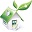 тел:8 (3912) 08-29-08                     www.sib-estate.ru__________________________________________________Прайс растения  декоративныеНаименованиеВысотаСтоимостьналичиеАбрикос сибирский0,3-0,6200Айва японская0,3-0,6200Акация желтая0,6-1,0150Арония (рябина черноплодная)0,3-0,6250Барбарис амурский0,3-0,6250Барбарис обыкновенный0,3-0,6250Барбарис тунберга0,3-0,6250Боярышник0,3-0,60,8-1,0150300Бузина сибирская0,3-0,6150Виноград  амурский0,3-0,8200НетВиноград  девичий0,3-0,5150НетВишня степная0,3-0,6200Вяз приземистый0,3-0,61,5-1,71001200Груша уссурийская0,5-1,01,5-1,72001200Дерен белый0,3-0,6200Дрок красильный0,3-0,5150Дуб монгольский0,5-0,8450Дуб черещатый0,5-0,8450Ель Сибирская0,3-0,40,5-1,02001000Ель сизая (голубая)2,010000Жимолость каприфоль0,3-0,6150НетЖимолость татарская0,5-0,8200Карагана1,0-1,5180Калина Гордовина0,3-0,6250Калина обыкновенная0,3-0,50,6-0,8250500Кедр сибирский0,2-0,51,2-1,52,0-2,23,0-3,34,05,0503500500080001200015000Кизильник блестящий0,2-0,3150Клен ясенелистный0,8-1,0100Клен гиннала0,8-1,8350-1000Клен мелколистный0,8-1,5350-1000Крушина1,3200НетЛох серебристый0,8-1,01,2-1,5150230Лещина Маньчжурская0,3-0,6300Липа мелколистная0,3-0,61,5-2,0200600-1500Лиственница сибирская0,3-0,40,8-1,01,8-2,02005502250Лимонник китайский0,3-0,5150НетМиндаль низкий0,3-0,6200Можжевельник казацкий0,2-0,30,5-0,6150500НетОблепиха крушиновая0,3-0,60,7-1,5150250Орех  Маньчжурский0,3-0,60,8-1,01,2-1,52505001000Пихта сибирская0,8500Роза  морщинистая0,3-0,6150Роза парковая0,5-0,6200?Рябина сибирская0,3-0,61,8-2,22001200Рябина обыкновенная0,8-1,0250-300Сирень  венгерская0,3-0,6200Сирень  обыкновенная0,3-0,50,6-1,0200300Слива китайка0,3-0,6200Смородина декоративная двух игловая0,7150Снежноягодник0,5-0,6250Сосна обыкновенная0,3-0,61,0-1,21,5-2,125010002500Тамарикс розовый0,3-0,60,8-1,0200250Форзиция  яйцевидная0,2-0,30,8-1,3200500Чубушник0,5-1,0350Черемуха виргинская0,3-0,6200Черемуха  Маака0,3-0,6200Яблоня сибирская0,7-1,0350Ясень обыкновенный0,4-1,0300Элеутерококк0,6-1,0500